目　　　　次　統計トピックス　●数字で振り返る今年の十大ニュース大阪府総務部統計課 	1●おおさかの１日大阪府総務部統計課 	3　毎月の統計調査結果　物　価　　大阪市消費者物価指数の動き　平成27年11月速報	5労　働	大阪の賃金、労働時間及び雇用の動き　平成27年９月月報	7工　業	大阪の工業動向　　平成27年９月速報	9　四半期の統計調査結果　労　働　　	大阪の就業状況平成27年７～９月期	11　今月の統計表　	13　統計コラム　第２回　　『マクロ経済スライドって？ 年金給付の調整』	24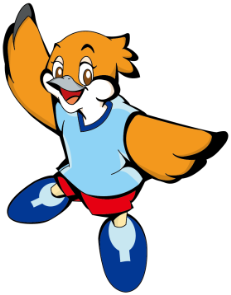 月刊大阪の統計２０１５年（平成２７年）１２月　No.８０２２０１５年（平成２７年）１２月　No.８０２